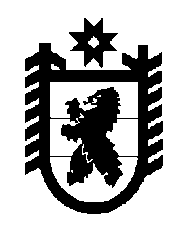 Российская Федерация Республика Карелия    РАСПОРЯЖЕНИЕГЛАВЫ РЕСПУБЛИКИ КАРЕЛИЯВнести в состав Межведомственной экспертной комиссии при Главе Республики Карелия по рассекречиванию документов, находящихся на хранении в государственном казенном учреждении Республики Карелия «Национальный архив Республики Карелия» (далее – Комиссия), утвержденный распоряжением Главы Республики Карелия от 15 июня 2011 года № 185-р (Собрание законодательства Республики Карелия, 2011, № 6, ст. 866; 2013, № 1, ст. 59; № 10, ст. 1827; 2014, № 4, ст. 577; № 6, 
ст. 1031), следующие изменения:1) включить в состав Комиссии Алипову Ю.Б. – первого заместителя Министра культуры Республики Карелия, назначив ее заместителем председателя Комиссии;2) исключить из состава Комиссии Демидову Н.В.   Исполняющий обязанностиГлавы Республики Карелия                                                         О.В. Тельновг. Петрозаводск30 марта 2016 года № 99-р